Microviewer Training	Autumn 2013New Microviewer In PowerChartMicroViewer provides a quick review of the most pertinent microbiology results with the ability to access previous culture results for the patient. When a Microbiology result or order is selected the result viewing pane opens and displays the entire report associated with the specific order.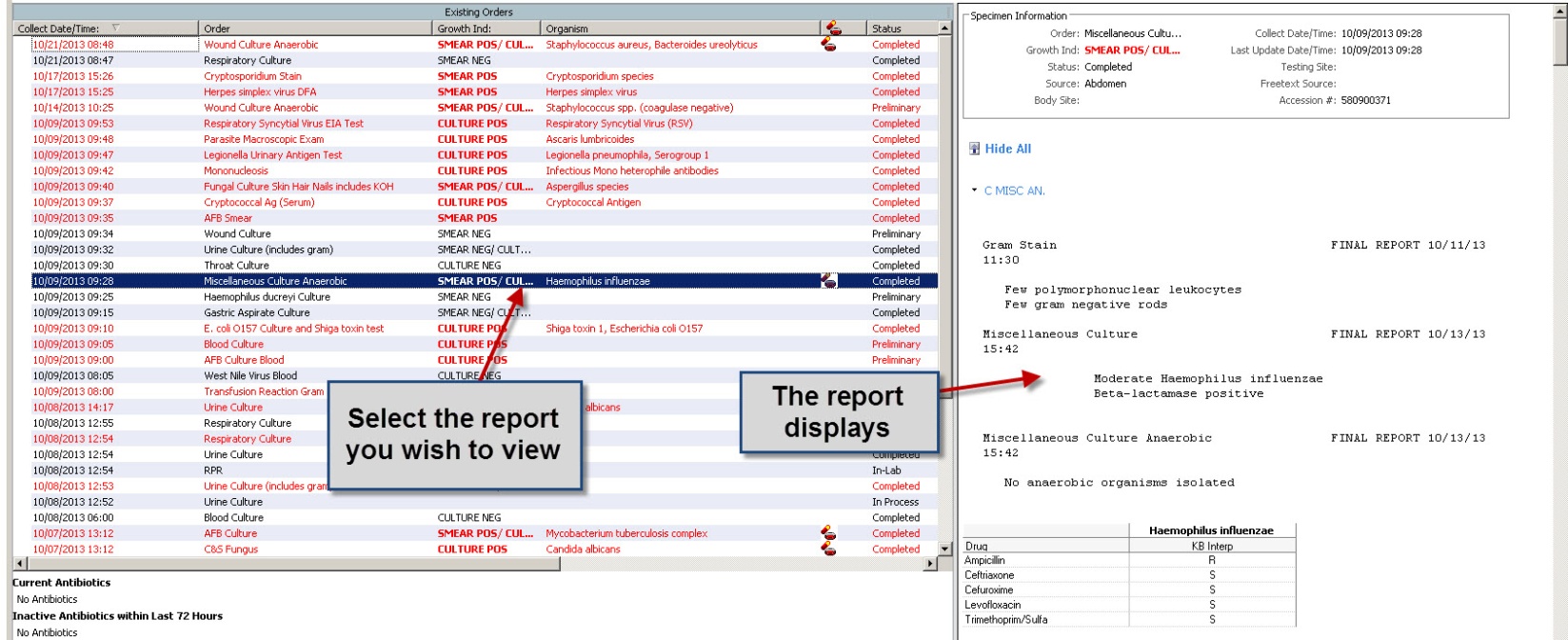 The following is displayed in the MicroViewer pane:Collected Date/TimeOrder Growth IndicatorOrganismStatusSource/Body Site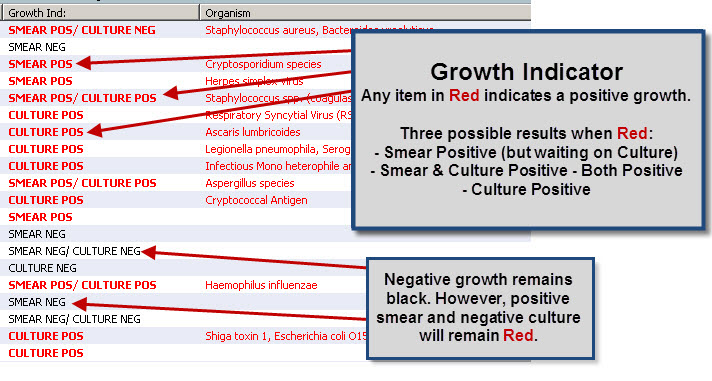 Growth Indicator:Any positive growth displays in redNegative cultures display in black when culture is finaledIf a positive smear combines with a negative culture the item will remain red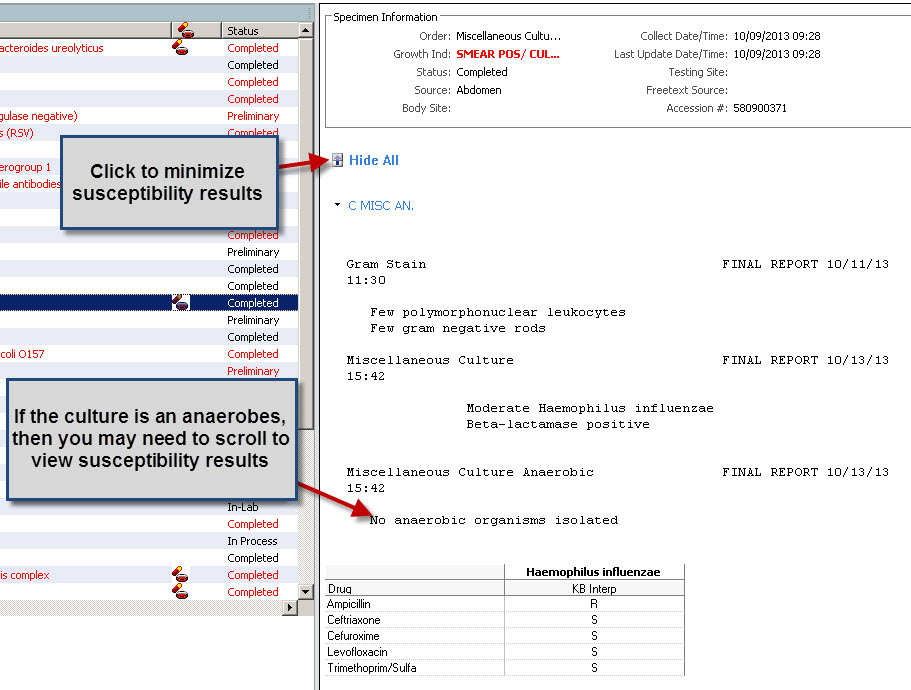 Viewing a report:Specimen details appear at the topSusceptibility results appear next, but if the culture is an anaerobes you may need to scrollTo view susceptibility details for a specific result: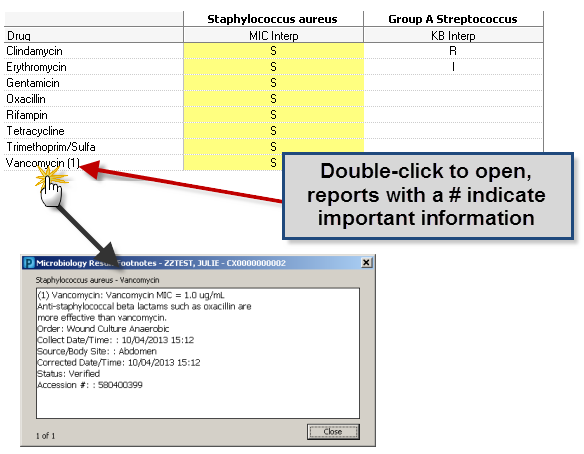 Any drugs with a number indicate important information regarding specific organisms and/or drugsSelect a row from the Susceptibility Report.Double-click any cell with a result posted.The Susceptibility Details window is displayed, allowing you to view footnotes and drug comments.To exit the window, click Close.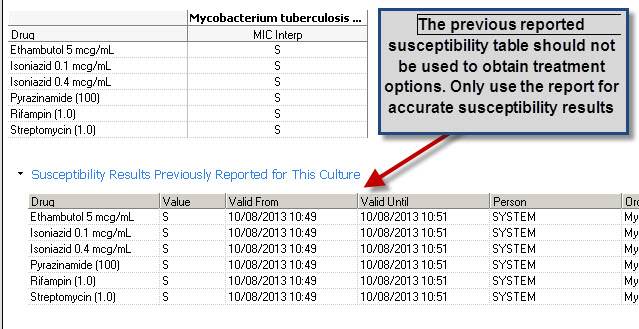 Previous Susceptibility Report: This report should not be used to obtain treatment options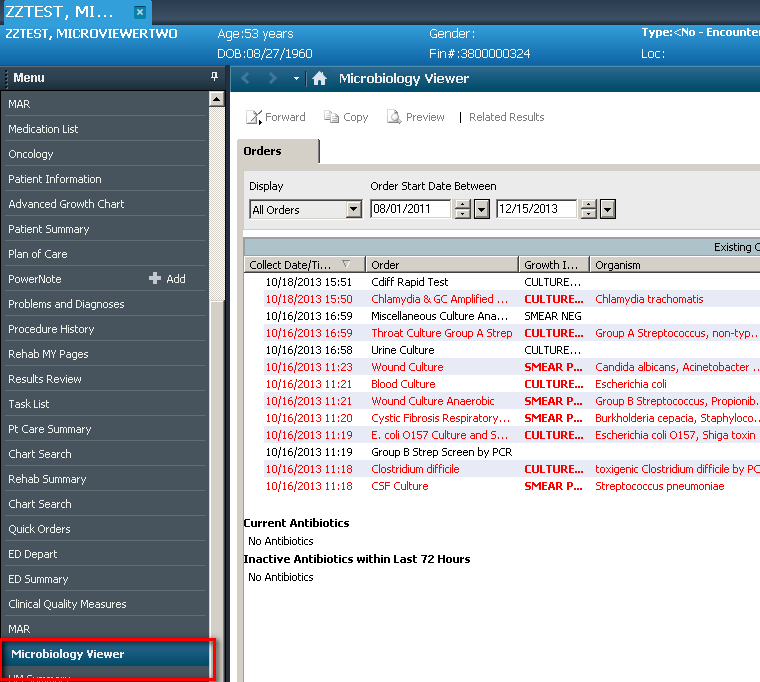 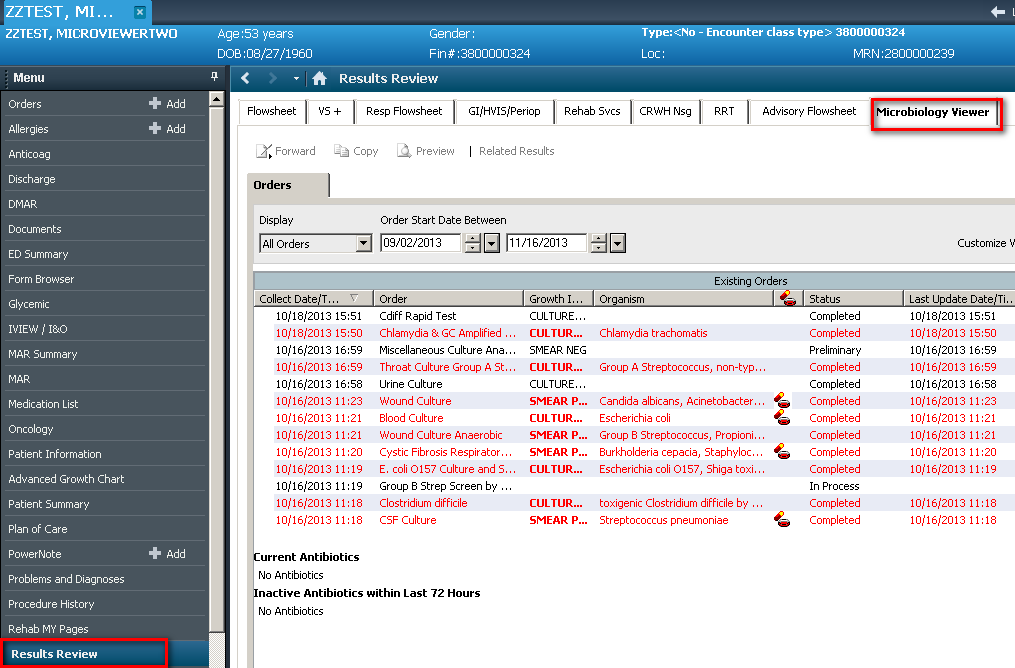 